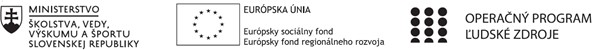 Správa o činnosti pedagogického klubu    Manažérske zhrnutie: Pedagogický klub sa venoval témam o čitateľskej     gramotnosti v nemeckom jazyku. O obsahu tejto mimoškolskej aktivity nás informovala    metodička a lektorka Mgr. Krisztina Balla.     Podstata: Čitateľskú gramotnosť charakterizuje schopnosť spracovať textové informácie, zisťuje úroveň 4 procesov porozumenia, potrebných na úplné porozumenie informačného a literárneho textu: • vyhľadávanie informácií,• vyvodzovanie záverov, • integrácia a interpretácia myšlienok a informácií, • hodnotenie obsahu, jazyka a textových prvkov.12. Hlavné body, témy stretnutia, zhrnutie priebehu stretnutia:Lektorka MČ informovala členov PK o jej prvých skúsenostiach. Nakoľko na našej škole učí od septembra šk. roka 2022/23, musí v prvom rade zistiť všeobecnú úroveňovládania nemeckého jazyka žiakmi. Do jej skupiny sa hlásili žiaci, ktorí o nemecký jazyk prejavujú väčší záujem, tak aj práca je pre ňu ľahšia. 13. Závery a odporúčania: v rámci činnosti sa zameriava na kľúčové kompetencie žiakov: - Analytické a interpretačné zručnosti: • prerozprávať obsah prečítaného textu, • vyjadriť svoje pocity a zážitky z prečítaného textu, • pri rozbore literárnych textov používať literárne pojmy.Príloha:Prezenčná listina zo stretnutia pedagogického klubu1. Prioritná osVzdelávanie2. Špecifický cieľ1.1.1 Zvýšiť inkluzívnosť a rovnaký prístup kukvalitnému vzdelávaniu a zlepšiť výsledky a kompetencie detí a žiakov3. PrijímateľGymnázium Jána Amosa Komenského – Comenius Gimnázium, Štúrova 16, Želiezovce4. Názov projektuZvýšenie kvality vzdelávania na Gymnáziu J. A. Komenského v Želiezovciach5. Kód projektu ITMS2014+312011U7446. Názov pedagogického klubuJeden za všetkých, všetci za jedného7. Dátum stretnutia pedagogického klubu 25.10.20228. Miesto stretnutia pedagogického klubuGymnázium Jána Amosa Komenského – Comenius Gimnázium, Štúrova 16, Želiezovce9. Meno koordinátora pedagogického klubuCserbová Katarína10. Odkaz na webové sídlo zverejnenejsprávywww.comgim.sk14.	Vypracoval (meno, priezvisko) Mgr. Šoóky Kristián15.	Dátum 26.10.202216.	Podpis17.	Schválil (meno, priezvisko)Katarina Cserbová18.	Dátum 26.10.202219.	Podpis